Szótár és műszer rossz gyerekekhez - Szókereső rejtvényKeresd meg a táblázatban a következő szavakat:IRGALMATLAN , GALÁD , LÉHA , ÖRDÖGI , RÚT , HIBÁS , VACAK , CUDAR , SZEMÉT , HITVÁNY , GYATRA , JELLEMTELEN  ALÁVALÓ , VÉTKES, ÉRDEMTELEN, GAZ, BŰNÖS, SILÁNY, ÁDÁZ, ALJAS, ÓCSKA, GÉZENGÚZHaladhatsz minden irányban, kanyaroghatsz is. Ha minden szót megtaláltál, 11 betű marad ki. A betűket összeolvasva egy kifejezést kapsz.Megfejtés:  _______________________________________________________________________________Megoldás:Rossz gyerekIRGALMATLANGRAVÉTKESOEÖSLSHIBÁSZLD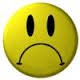 ÁVACAKZGERADUCYABENTÖÚLÁNYLGŰMEMHITVÁNYNÉLESÓCANEAÖTELJASLGZTSETLLKRÓÚÉRDEMEAÁDÁZGAZEKJIRGALMATLANGRAVÉTKESOEÖSLSHIBÁSZLDÁVACAKZGERADUCYABENTÖÚLÁNYLGŰMEMHITVÁNYNÉLESÓCANEAÖTELJASLGZTSETLLKRÓÚÉRDEMEAÁDÁZGAZEKJ